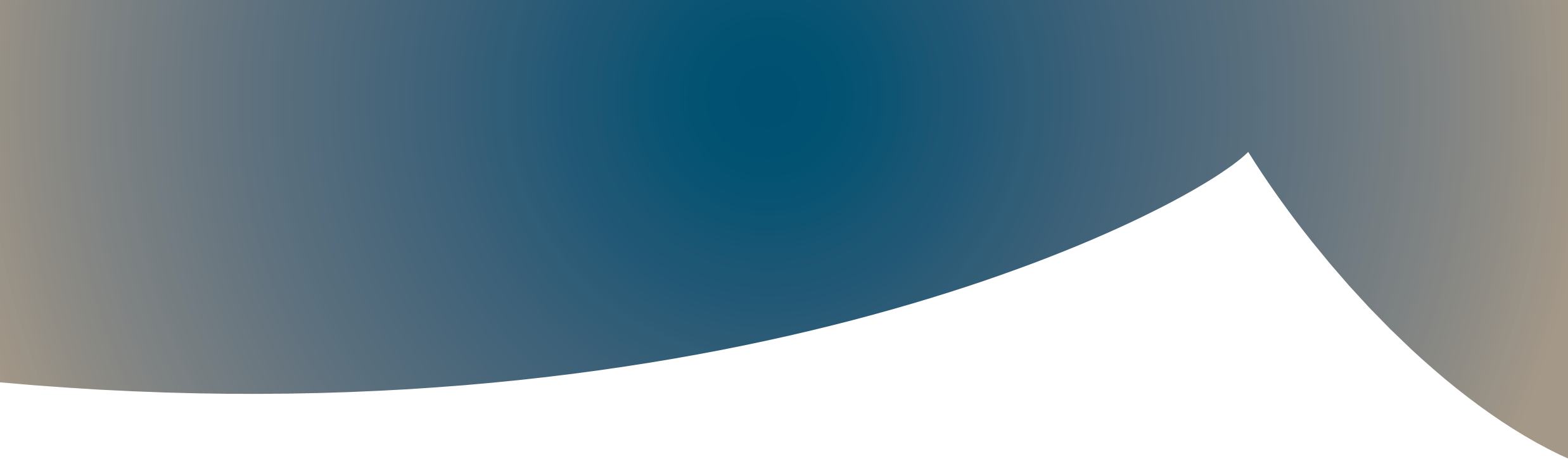 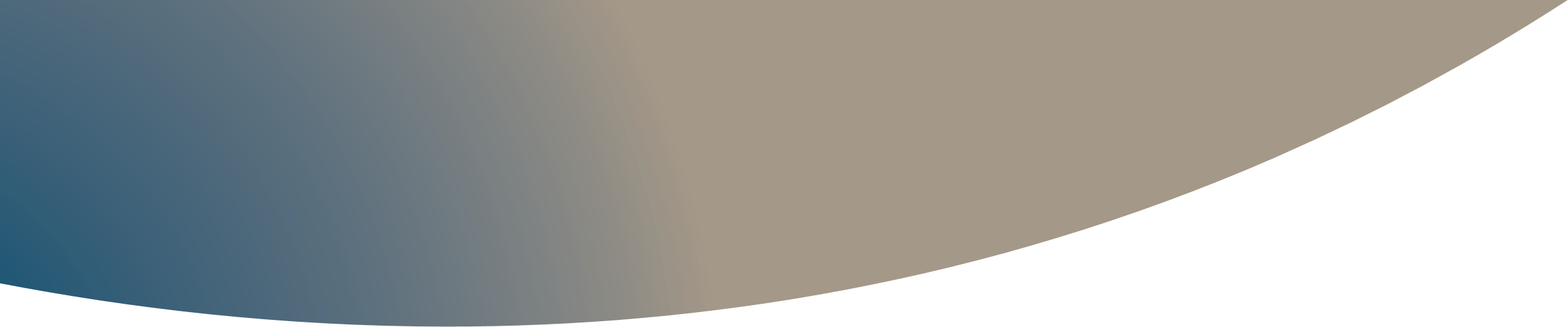 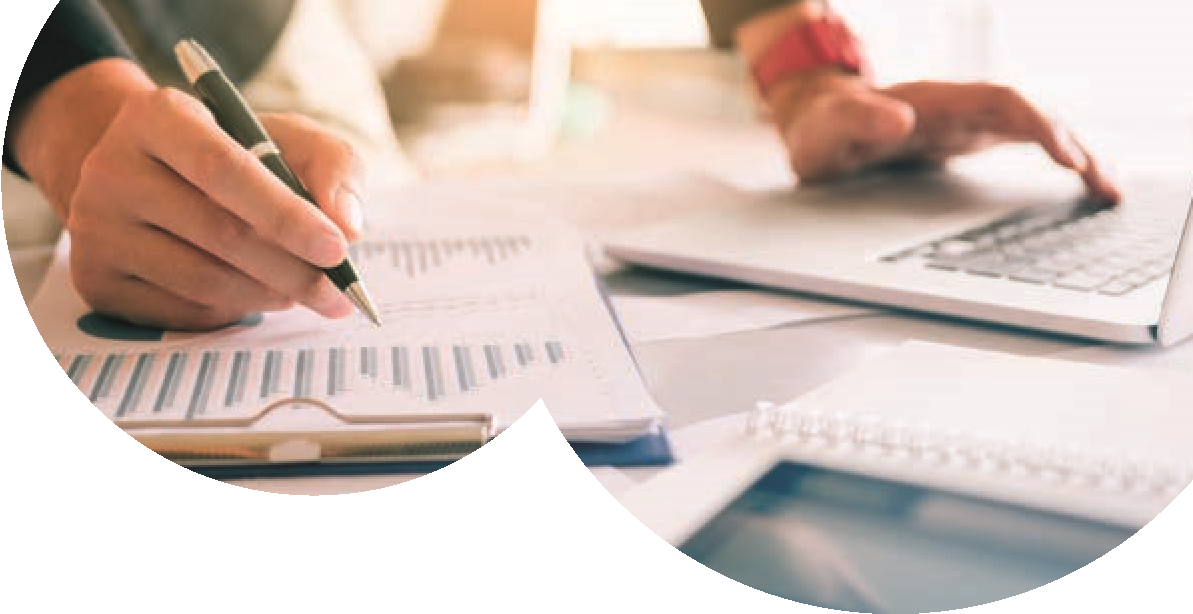 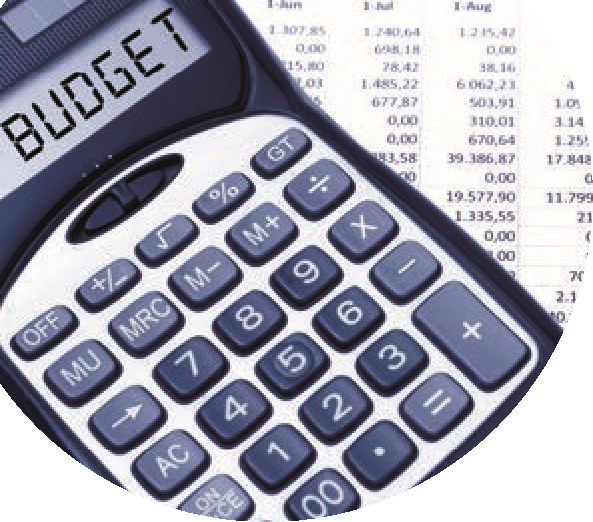 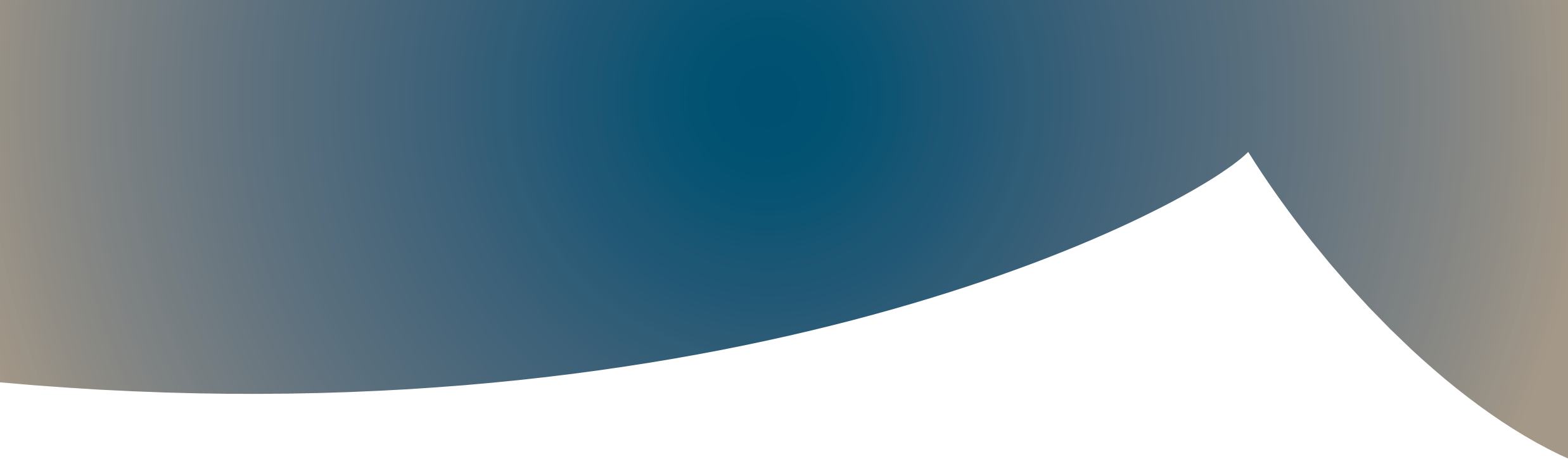 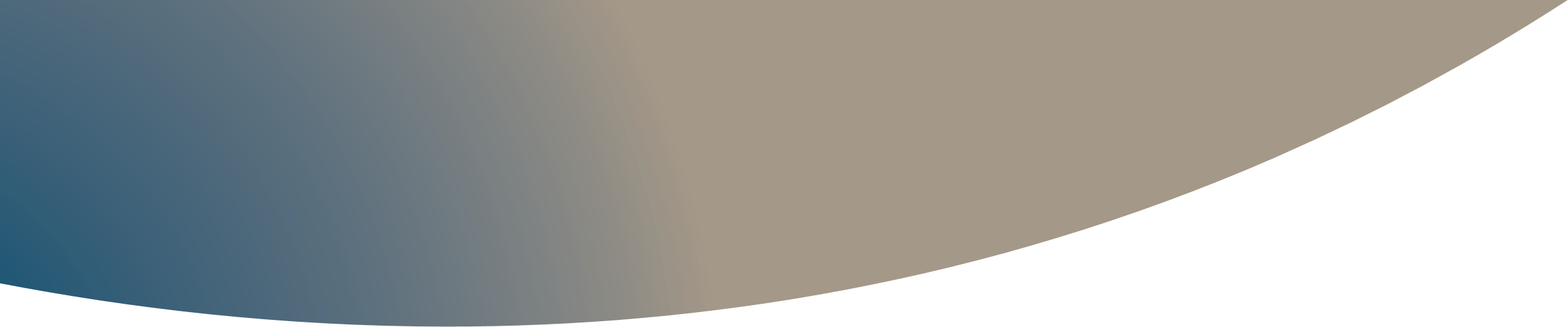 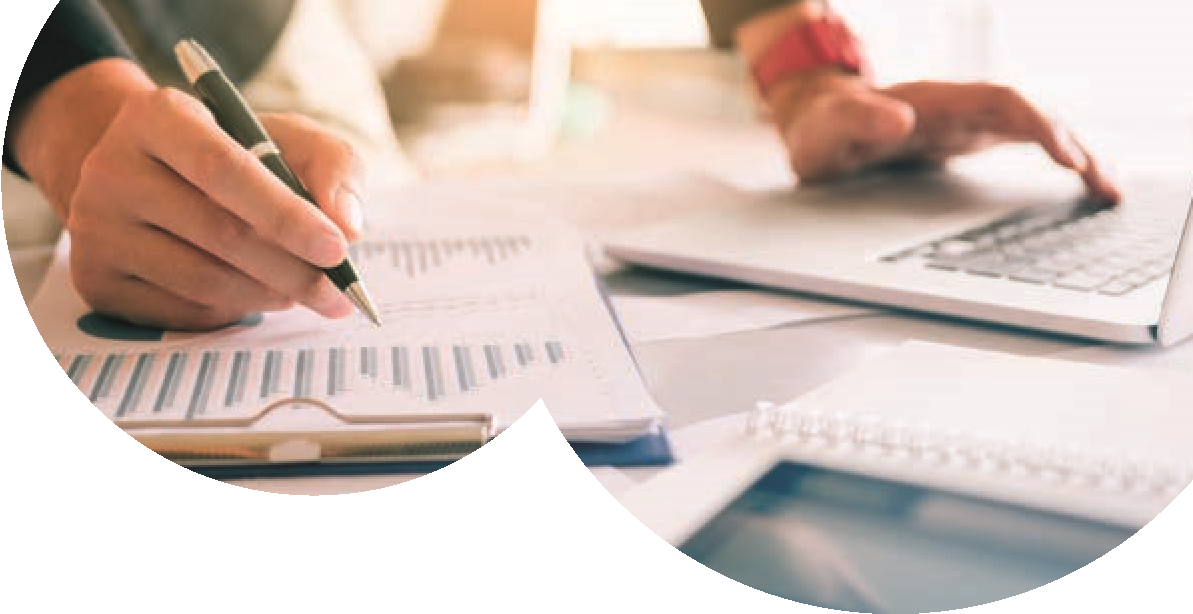 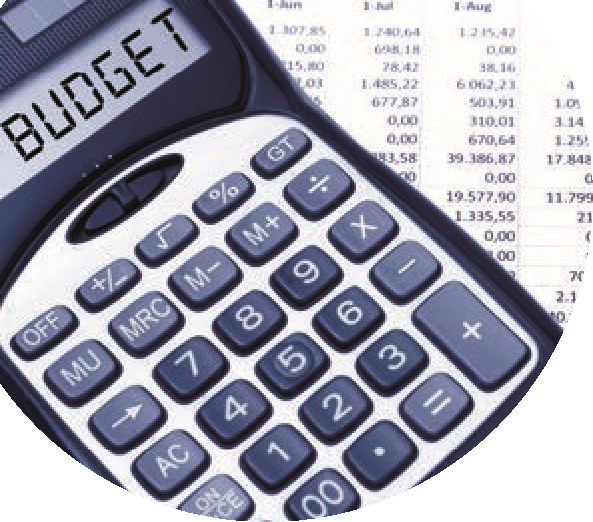 Managing a Capital projectUsing a Suppliers ledger in Sage 50TaskSage 50 Accounts preparationAvailable resourcesWork with the project management teamGather all project informationDE remittance & project costsBudget information for templateCheck Chart of account codes – (contribution to Fixed Asset Codes) in Sage 50Template to assist withreporting on CapitalProjectSupplier App FormRegister contract in ROSCreate a department in Sage 50 for the Cap Project which includes an add documents feature. Record DE Grant in Sage 50 (Use Dept)Relevant Contract InvoiceRecord purchase invoice in supplier ledger using the Dept referenceRecord VAT Journal in Sage 50Record a supplier credit note to reflect the RCT in code 2270 if applicableRequest a Supplier statement and reconcile balance to supplier ledger balanceNotify payment to Revenue Making payment to SupplierRecord supplier payment in suppliers ledger in Sage 50 using Bank PaymentVAT ReturnRecord VAT Payment in VAT control account in Sage 50RCT ReturnRecord RCT payment in RCT Control account in Sage 50 using Bank PaymentRegular monthly reporting from Sage 50Review nominal activity to check for accuracy of recording Cap Project reporting templateRun department report to monitor & report on the capital Project